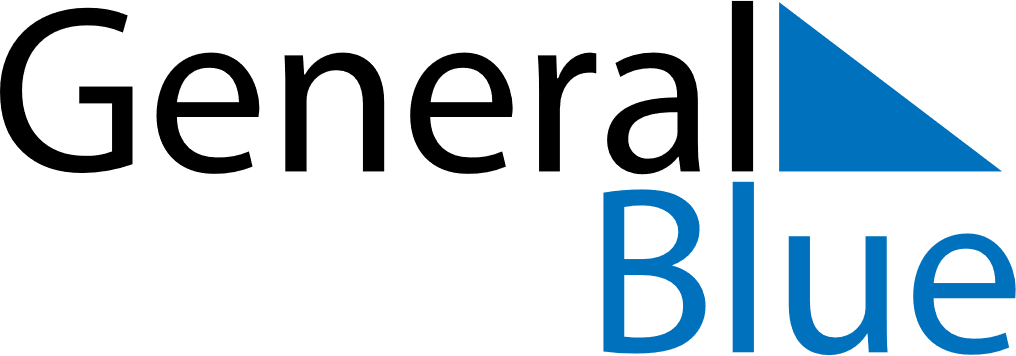 January 2023January 2023January 2023January 2023BotswanaBotswanaBotswanaSundayMondayTuesdayWednesdayThursdayFridayFridaySaturday12345667New Year’s DayNew Year’s HolidayPublic Holiday8910111213131415161718192020212223242526272728293031